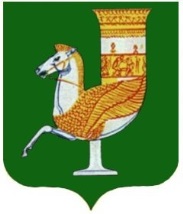 П  О  С  Т  А  Н  О  В  Л  Е  Н  И  Е   АДМИНИСТРАЦИИ   МУНИЦИПАЛЬНОГО  ОБРАЗОВАНИЯ «КРАСНОГВАРДЕЙСКИЙ  РАЙОН»От 16.12.2022г.  № 1063                                                                                               с. КрасногвардейскоеОб утверждении программы профилактики рисков причинения вреда (ущерба) охраняемым законом ценностям в рамках муниципального контроля на автомобильном транспорте, городском наземном электрическом транспорте и в дорожном хозяйстве вне границ населенных пунктов в границах МО «Красногвардейский район» на 2023 год В соответствии с Федеральным законом от 31.07.2020 г. № 248-ФЗ «О государственном контроле (надзоре) и муниципальном контроле в Российской Федерации», постановление Правительства Российской Федерации от 25.06.2021 г. № 990 «Об утверждении Правил разработки и утверждения контрольными (надзорными) органами программы профилактики рисков причинения вреда (ущерба) охраняемым законам ценностям», руководствуясь решением Совета народных депутатов МО «Красногвардейский район» от 27.08.2021 г. № 204 «Об утверждении Положения о муниципальном контроле в отношении перевозок по муниципальным маршрутам регулярных перевозок в границах муниципального образования «Красногвардейский район», Уставом МО «Красногвардейский район»ПОСТАНОВЛЯЮ:1. Утвердить программу профилактики рисков причинения вреда (ущерба) охраняемым законом ценностям в рамках муниципального контроля на автомобильном транспорте, городском наземном электрическом транспорте и в дорожном хозяйстве вне границ населенных пунктов в границах МО «Красногвардейский район» на 2023 год (Приложение).2. Разместить на официальном сайте органов местного самоуправления  МО «Красногвардейский район».3. Контроль  за  исполнением  настоящего  постановления  возложить на заместителя главы администрации МО «Красногвардейский район» по вопросам строительства, ЖКХ, ТЭК, связи, транспорта, архитектуры, благоустройства и охраны окружающей среды.4.  Настоящее постановление вступает в силу с момента его подписания.Глава МО «Красногвардейский   район»				                     Т.И. Губжоков                                                                							Приложениек  постановлению  администрацииМО «Красногвардейский  район»от 16.12.2022г.  № 1063                                                                                               Программа Программа профилактики рисков причинения вреда (ущерба) охраняемым законом ценностям в рамках муниципального контроля на автомобильном транспорте, городском наземном электрическом транспорте и в дорожном хозяйстве вне границ населенных пунктов в границах МО «Красногвардейский район» (далее – муниципальный контроль) на 2023 годРаздел I. Анализ текущего состояния осуществления муниципального контроля, описание текущего уровня развития профилактической деятельности контрольного органа, характеристика проблем, на решение которых направлена программа профилактикиНастоящая программа разработана в соответствии со статьей 44 Федерального закона от 31 июля 2021 г. № 248-ФЗ «О государственном контроле (надзоре) и муниципальном контроле в Российской Федерации», постановлением Правительства Российской Федерации от 25 июня 2021 г. № 990 «Об утверждении Правил разработки и утверждения контрольными (надзорными) органами программы профилактики рисков причинения вреда (ущерба) охраняемым законом ценностям» и предусматривает комплекс мероприятий по профилактике рисков причинения вреда (ущерба) охраняемым законом ценностям при осуществлении муниципального контроля.При осуществлении муниципального контроля уполномоченные лица отдела строительства, ЖКХ, ТЭК, связи и транспорта администрации МО «Красногвардейский район» осуществляет контроль за соблюдением:- расписания рейсов по муниципальным маршрутам регулярных перевозок;- технических требований к оборудованию объектов транспортной инфраструктуры, предназначенных для обслуживания пассажиров муниципальных маршрутов регулярных перевозок автовокзалов, автостанций, остановочных пунктов;- предусмотренных законодательством Российской Федерации мер по пресечению и (или) устранению выявленных нарушений, а также систематического наблюдения за исполнением обязательных требований;- мероприятий по профилактике рисков причинения вреда (ущерба) охраняемым законом ценностям.Субъектами муниципального контроля на автомобильном транспорте, городском наземном электрическом транспорте и в дорожном хозяйстве в МО «Красногвардейский район» являются юридические лица и индивидуальные предприниматели, осуществляющие свою деятельность в сфере организации регулярных перевозок.В 2022 году муниципальный контроль не проводился в связи с отсутствием  плановых контрольных мероприятий. На основании вышеизложенного провести анализ текущего состояния осуществления вида контроля и описание текущего уровня развития профилактического деятельности не представляется возможным.Раздел II. Цели и задачи реализации программы профилактикиОсновными целями программы профилактики являются:Стимулирование добросовестного соблюдения обязательных требований всеми контролируемыми лицами; Устранение условий, причин и факторов, способных привести к нарушениям обязательных требований и (или) причинению вреда (ущерба) охраняемым законом ценностям;Создание условий для доведения обязательных требований до контролируемых лиц, повышение информированности о способах их соблюдения.Проведение профилактических мероприятий программы профилактики направлено на решение следующих задач:Укрепление системы профилактики нарушений рисков причинения вреда (ущерба) охраняемым законом ценностям;Повышение правосознания и правовой культуры руководителей  юридических лиц, индивидуальных предпринимателей;Оценка возможной угрозы причинения, либо причинения вреда жизни, здоровью граждан, выработка и реализация профилактических мер, способствующих ее снижению;Выявление факторов угрозы причинения, либо причинения вреда жизни, здоровью граждан, причин и условий, способствующих нарушению обязательных требований, определение способов устранения или снижения угрозы.Оценка состояния подконтрольной среды.Раздел III. Перечень профилактических мероприятий, сроки (периодичность) их проведенияРаздел IV. Показатели результативности и эффективности программы профилактикиИ. о. управляющего делами администрацииМО «Красногвардейский район»  -начальника  общего отдела                                                                                  Х.Н. Хутов№п/пНаименование мероприятияСведения о мероприятииОтветственный исполнительСрок исполнения1.ИнформированиеДолжностные лица отдела осуществляют информирование контролируемых лиц и иных заинтересованных лиц по вопросам соблюдения обязательных требований.Информирование осуществляется посредством размещения соответствующих сведений на официальном сайте органов местного самоуправления муниципального образования «Красногвардейский район» в информационно-телекоммуникационной сети «Интернет» и в иных формах.Отдел размещает и поддерживает в актуальном состоянии:1) тексты нормативных правовых актов, регулирующих осуществление муниципального контроля;2) руководства по соблюдению обязательных требований. 3) программу профилактики рисков причинения вреда и план проведения плановых контрольных мероприятий;4) сведения о способах получения консультаций по вопросам соблюдения обязательных требований;5) доклады, содержащие результаты обобщения правоприменительной практики;6) доклады о результатах муниципального контроля;7) иные сведения, предусмотренные нормативными правовыми актами Российской Федерации, нормативными правовыми актами Республики Адыгея, муниципальными правовыми актами.Заместитель начальника отдела строительства, ЖКХ, ТЭК, связи и транспорта администрации МО «Красногвардейский район»До 1 марта 2024 года2.Обобщение правоприменительной практикиПодготовки доклада о правоприменительной практике при осуществлении муниципального контроля.Заместитель начальника отдела строительства, ЖКХ, ТЭК, связи и транспорта администрации МО «Красногвардейский район»До 1 марта 2024 года 3.Обобщение правоприменительной практикиРазмещение доклада о правоприменительной практике на официальном сайте органов местного самоуправления муниципального образования «Красногвардейский район» в информационно - телекоммуникационной сети «Интернет» в разделе «муниципальный контроль».Заместитель начальника отдела строительства, ЖКХ, ТЭК, связи и транспорта администрации МО «Красногвардейский район»До 1 апреля 2024 года4.Объявление предостереженияПри наличии у контрольного органа сведений о готовящихся или возможных нарушениях обязательных требований, а также о непосредственных нарушениях обязательных требований, контрольный орган объявляет контролируемому лицу предостережение о недопустимости нарушения обязательных требований дорожного законодательства и предлагает принять меры по обеспечению соблюдения обязательных требований.  Контролируемое лицо вправе после получения предостережения о недопустимости нарушения обязательных требований подать в отдел  строительства, ЖКХ, ТЭК, связи и транспорта администрации МО «Красногвардейский район» возражение в отношении указанного предостережения в срок не позднее 30 дней со дня получения им предостережения. Возражение в отношении предостережения рассматривается Отделом в течение 30 дней со дня его получения, контролируемому лицу направляется ответ с информацией о согласии или несогласии с возражением. В случае несогласия с возражением указываются соответствующие обоснования.Заместитель начальника отдела строительства, ЖКХ, ТЭК, связи и транспорта администрации МО «Красногвардейский район»4 квартал 2023 года5.КонсультированиеКонсультирование осуществляется должностными лицами Отдела по телефону, в письменной форме, на личном приеме либо в ходе проведения профилактического мероприятия, контрольного мероприятия. Время консультирования при личном обращении составляет 10 минут.Консультирование, осуществляется по следующим вопросам:- разъяснение положений нормативных правовых актов, содержащих обязательные требования, оценка соблюдения которых осуществляется в рамках муниципального контроля;- разъяснение положений нормативных правовых актов, регламентирующих порядок осуществления муниципального контроля;- компетенция уполномоченного органа;- порядок обжалования решений органов муниципального контроля, действий (бездействия) муниципальных инспекторов.В случае если в течение календарного года поступило 5 и более однотипных (по одним и тем же вопросам) обращений контролируемых лиц и их представителей по указанным вопросам, консультирование осуществляется посредствам размещения на официальном сайте органов местного самоуправления муниципального образования «Красногвардейский район» в информационно-телекоммуникационной сети «Интернет» письменного разъяснения, подписанного уполномоченным должностным лицом Отдела.Заместитель начальника отдела строительства, ЖКХ, ТЭК, связи и транспорта администрации МО «Красногвардейский район»4 квартал 2023 года6.Профилактический визитОбязательный профилактический визит проводится в отношении контролируемых лиц, впервые приступающих к осуществлению деятельности в сфере транспорта и дорожного хозяйства.О проведении обязательного профилактического визита контролируемое лицо уведомляется органом муниципального контроля не позднее, чем за 5 рабочих дней до дня его проведения в письменной форме на бумажном носителе почтовым отправлением либо в форме электронного документа, подписанного электронной подписью, в порядке, установленном частью 4 статьи 21 Федерального закона от 31.07.2020 № 248-ФЗ. Контролируемое лицо вправе отказаться от проведения обязательного профилактического визита, уведомив об этом должностное лицо контрольного органа, направившего уведомление о проведении обязательного профилактического визита в письменной форме на бумажном носителе почтовым отправлением либо в форме электронного документа, подписанного электронной подписью, не позднее, чем за 3 рабочих дня до дня его проведения.Срок проведения профилактического визита (обязательного профилактического визита) определяется должностным лицом контрольного органа самостоятельно и не может превышать 1 рабочий день.Профилактический визит проводится должностным лицом контрольного органа в форме профилактической беседы по месту осуществления деятельности контролируемого лица либо путем использования видео-конференц-связи.В ходе профилактического визита контролируемое лицо информируется об обязательных требованиях, предъявляемых к его деятельности либо к используемым им объектам контроля, а также о видах, содержании и об интенсивности контрольных мероприятий, проводимых в отношении контролируемого лица.В ходе профилактического визита должностным лицом контрольного органа может осуществляться консультирование контролируемого лица в порядке, установленном пунктом 5 настоящего Плана, а также статьей 50 Федерального закона от 31.07.2020 № 248-ФЗ.При профилактическом визите (обязательном профилактическом визите) контролируемым лицам не выдаются предписания об устранении нарушений обязательных требований. Разъяснения, полученные контролируемым лицом в ходе профилактического визита, носят рекомендательный характер.Заместитель начальника отдела строительства, ЖКХ, ТЭК, связи и транспорта администрации МО «Красногвардейский район»4 квартал 2023 года№ п/пНаименование показателяВеличина1.Полнота информации, размещенной на официальном сайте органов местного самоуправления муниципального образования «Красногвардейский район» в соответствии с частью 3 статьи 46 Федерального закона от 31 июля 2021 г. № 248-ФЗ «О государственном контроле (надзоре) и муниципальном контроле в Российской Федерации»100 %2.Удовлетворенность контролируемых лиц и их представителями консультированием100 % от числа обратившихся3.Количество проведенных профилактических мероприятийне менее 1 раза в квартал мероприятий, проведенных контрольным органом